1Granskat av Pedodonti avdelningen Hallands sjukhus samt Ortodontiklinikerna NärsjukvårdenAnsvarig: Gunnel HåkanssonRåd och anvisningar Tandvård barn och unga vuxnai Region Halland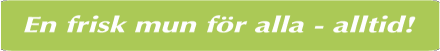 Innehållsförteckning.EVIDENSBASERAD KARIESPREVENTION STRATEGIER FÖR BARN OCH UNGA VUXNA I REGION HALLANDInledningEvidensbaserad medicin räknas som en av de stora landvinningarna inom hälso- och sjukvården under de senaste årtiondena. Syftet är att ge patienten en god och säker vård till en rimlig kostnad samt att identifiera kunskapsluckor för framtida forskning. Graden av evidens anges i fyra nivåer där ”1” betyder starkt vetenskapligt underlag och ”4” betyder otillräckligt vetenskapligt underlag. Alla klinisk rekommendationer bör vara baserade på ”bästa tillgängliga evidens” men det är viktigt att komma ihåg att bästa tillgängliga evidens inte alltid är evidens på den högsta nivån. Den bästa tillgängliga evidensen ska alltid vägas samman med terapeutens kunskap, erfarenhet och skicklighet samt patientens önskemål (Box 1).DefinitionerPrimär prevention innebär åtgärder som avser att förhindra att en sjukdom uppstår eller att en oönskad händelse inträffar. Här ingår alla insatser som görs för att kariesfria barn ska bibehållas friska.Sekundär prevention är åtgärder som man vidtar för att stoppa en befintlig sjukdom. Det är all egenvård och professionell behandling som utförs för att kontrollera karies, det vill säga förhindra progression av befintliga skador eller att få kariesskador att läka ut.Tertiär prevention innebär att man begränsar de skadliga verkningarna av en sjukdom exempelvis när en karies ska behandlad operativt med fyllningsterapi.Det finns ett starkt vetenskapligt underlag för primär kariesprevention och flera metoder har hög evidens. Däremot är evidensnivån betydligt lägre för den sekundära preventionen. Det betyder dock inte att den inte fungerar utan att det helt enkelt saknas forskning av god kvalitet.StrategierDet finns ett starkt vetenskapligt underlag för att prevention ska börja i tidig ålder. Det finns i huvudsak två strategier för att förebygga sjukdom:Den populationsbaserade strategin riktas till alla individer i ett samhälle, oavsett om behov föreligger eller inte, och baseras i huvudsak på primär prevention. Högrisk strategin riktar insatserna mot de individer som anses ha det största behovet och förutsätter att det finns i) en tillförlitlig metod att identifiera risk patienter, och ii) behandlingsmetoder som fungerar på de utvalda. Högrisk strategin omfattar både primär och sekundär prevention.Båda strategierna har sina för- och nackdelar. Populationsstrategin innebär ofta en överbehandling som kan vara kostsam eftersom många behandlas som ändå inte skulle bli sjuka.Populationsstrategin anses därför som mest kostnadseffektiv vid sjukdomar och tillstånd som är vanligt förekommande.Högrisk strategin tillämpas ofta vid ovanliga sjukdomar eller när sjukdomen är ojämnt fördelad inom en befolkning. Strategin medför en viss underbehandling eftersom det finns en uppenbar risk att man missar många som utvecklar sjukdom och det är ett stort problem om sjukdomen är allvarlig.Det är viktigt att konstatera att de populationsinriktade åtgärderna generellt ger ”mest hälsa för pengarna”. Om man antar att alla barn får ett halvt kariesangrepp mindre så har det en större inverkan på den totala tandhälsan än om några få individer får många färre kariesangrepp.RiskbedömningInom tandvården används riskbegreppet på olika nivåer (Box 2):Risk grupperDet finns grupper av befolkningen som inte har tagit del av en förbättrad tandhälsa. Typiska exempel är bostadsområden med svag socioekonomi eller andra grupper med någon gemensam nämnare såsom kroniska sjukdomar. I dessa grupper bör populationsstrategin tillämpas.Riskpatienter är enskilda individer med förhöjd karies risk. Här finns ingen gemensam nämnare utan en unik orsak för var och en, till exempel kostvanor eller mediciner. De enskilda riskpatienterna finns i alla områden och samhällsskikt och ska utredas och behandlas individuellt. Tyvärr finns det ingen evidensbaserad metod att med god precision välja ut ”friska” patienter med förhöjd kariesrisk för en lämplig primär prevention. Däremot är ”tidigare karieserfarenhet” en god prediktor för sekundär prevention med en träffsäkerhet på ca 80 %.Riskåldrar är vissa perioder i livet då alla barn har en förhöjd karies risk och populations baserade åtgärder är särskilt kostnadseffektiva. Dessa är i) 1-3 år, ii) 5-7 år, och iii) 12-15 år. Detta hänger samman med att ett stort antal tänder erupterar under dessa perioder och att barnen genom går distinkta utvecklingsfaser.Riskytor är vissa tandytor som är mer drabbade av karies än andra. Det vanligaste exemplet är 6- årstandens tuggyta.Hur ska det gå till i praktiken?Det förebyggande arbetet inom tandvården ska bedrivas med en kombination av populations- och högrisk strategierna.Alla barn ska erbjudas ett basutbud av primär prevention med speciellt fokus på de tre riskåldrarna.Sekundär prevention skall vara individrelaterad och baserad på en individuell riskbedömning och behandlingsplan.Högriskgrupper skall identifieras och erbjudas en utökad populationsbaserad prevention. Individuell riskbedömning är inte nödvändig.Revisionsintervallen bör vara individualiserade för riskindivider men generella för riskgrupper.Vilka metoder har hög evidens?Daglig exponering av låga doser av fluor i alla åldrar är grundstenen i det kariesförebyggande arbetet, främst regelbunden tandborstning med fluortandkräm. Se Box 1 och 2 Fluorprevention ska kombineras med åtgärder avseende kosthållning.Den bästa och mest kostnadseffektiva egenvården ur evidens synpunkt är tandborstning två gånger per dag med en fluortandkräm som innehåller 1450 ppm. De bästa professionella metoderna är ökad fluorprofylax, uppföljning kostfaktorer samt fissurförsegling av den första molarens ocklusalyta.Box 1- Fluorbaserade metoder. Effekt och evidensnivåND= inte rapporteratEvidensnivå 1= starkt vetenskapligt underlag; 2=måttligt starkt vetenskapligt underlag; 3=begränsat vetenskapligt underlag; 4=otillräckligt eller motsägande vetenskapligt underlagBox 2 - Icke-fluorbaserade metoder. Effekt och evidensnivåND= inte rapporteratEvidensnivå 1= starkt vetenskapligt underlag; 2=måttligt starkt vetenskapligt underlag; 3=begränsat vetenskapligt underlag; 4=otillräckligt eller motsägande vetenskapligt underlagODONTOLOGISKT OMHÄNDERTAGANDEKariessjukdom, Primär preventionEvidensbaserade rekommendationer för prevention redovisas under avsnitt 1.För barn, eller grupper av barn som bedöms som riskpatienter, kan fissurförsegling ge ett gott skydd mot karies.FissurförseglingVi vet att fissurförsegling av 6:or och 7:or ger ett mycket gott skydd mot karies och är även en utmärkt inskolningsmetod. Ställningstagande till fissurförsegling görs efter individuell bedömning av tandläkare eller tandhygienist snarast efter tandens eruption.Motsvarande ställningstagande görs vid 7ornas eruption.Förseglingen ska vara livslång. Den skall följas upp och revideras vid behov. Fissurförsegling kan utföras av behörig tandsköterska efter tandläkares diagnos/planering Se  ”Fissurförsegling” – sid 30Behandling av karies, Sekundär preventionAll karies skall behandlas orsaksinriktat, och på individuella indikationer. Emaljkaries behandlas enligt principer för remineralisering. Dentinkaries behandlas enligt principer för remineralisering alternativt med restauration. Remineralisering kan åstadkommas genom intensiv fluorbehandling och brytande av ogynnsamma vanor.ECC(Early Childhood Caries) behöver behandlas i ett tidigt skede då denna typ av karies progredierar snabbtMotiverande samtal bör användas för att försöka få patienterna att bryta dåliga vanor/beteendeBehandling av karies Tertiär preventionPrimära tänder.Aktiva kariesläsioner utan kavitetsbildning behandlas med att optimera tandborstning med fluortandkräm samt förbättra kostvanor.Initial karies/missfärgning i fissurer kan förseglas.Aktiva kariesläsioner med kavitetsbildning behandlas med fyllningsterapi, temporär eller permanent med eller utan exkaveringAll behandling ska föregås av inskolning enligt ”Tell show do” modellenInvasiv behandling utförs med stöd av lokalanestesiDär postoperativ smärta förväntas efter extraktion bör paracetamol ges före eller direkt efter behandlingenÖverväg premedicinering med midazolam vid behandling av små och/eller behandlingsomogna/rädda barnBevaka eruption av sexårsmolaren och fissurförsegla och/eller behandla tanden med fluorlackVid bedömning av primära tänder med omfattande manifesta kariesskador är det viktigt att satsa på 05:or. För att få en god bettutveckling sparas de om möjligt till normal exfoliation. Vid omfattande restaurationsbehov på 04-or bör extraktion övervägas.Komplicerad och resultatmässigt osäker terapi i primära bettet bör undvikas. Primära tänder med infektioner skall extraheras.Permanenta tänderMajoriteten av fyllningar utförda på barn och ungdom upp till 15 år utförs på ocklusalytor. Mycket finns att vinna om dessa kariesangrepp kan förhindras.Ocklusalytor på 6:or och 7:or är som mest sårbara för karies under den första tiden efter frambrott innan ytemaljen hunnit mogna genom fluortillskott via saliven.Fissurförsegling rekommenderas, även initiala skador/missfärgade fissurer kan med fördel fissurförseglas.Vid omfattande kariesskada kan extraktion övervägas efter konsultation med specialisttandvård.Behandlingsprinciper vid olika åldrar0-3 årMålsman ska motiveras till att förstärka egenvård för barnet med fokus på kost och tandborstning Tandborstinstruktion till samtliga barn. På riskbarn fluorlack, öppna kaviteter bör täckas med IRM alt glasjonomer, lämpligt med sedering. Viktigt med snabb behandling vid ECC. Kontrollera/upprepa behandlingen varannan till var tredje månad till kariesaktiviteten avstannar och egenvården(tandborstning och begränsning av sockerintag)fungerar3-6 årAvstannad karies(svart,hård yta) lämnas utan åtgärd Karies i primära incisiver-puts, fluorlackningAktiva kariesläsioner med kavitetesbildning-fyllningsterapi GPA/compomer Djup dentinkaries -partiell excavering-temporär fyllning med GPA/IRM Symptomatiska/nekrotiska tänder extraherasBevakning av 6:ors tänders status-mineraliseringsstörning?7-12 årTänder med kort funktionstid kvar i munnen-temporära fyllningar alternativt extraktion för att underlätta munhygienen och förebygga infektion, särskilt 04:or där extraktion oftast är ett bra behandlingsval.Aktiva kariesläsioner med kavitetsbildning-fyllningsterapi Bevakning och ev. behandling av första och andra molarerBehandling av erosioner/mineraliseringsstörningarErosionerErosioner blir allt vanligare. Det är nödvändigt att vara uppmärksam på detta. Ytstrukturen vid erosionsskada är antingen blank eller matt. Lesionen kan vara ojämn och uppvisa små konkaviteter. Oftast är ytan dock något avrundad eller platt och ger ibland ett ”smält” intryck. Erosioner ses ofta palatinalt på överkäksincisiver, och man kan se cervikala skulderbildningar och cuppings på första molaren. Orsak till erosioner delas in i yttre (sura produkter som vi stoppar i oss) och inre, vilket är olika sjukdomar som medför att surt maginnehåll når tänderna (ätstörningar t ex).Behandling: Enbart intensiv fluorbehandlig är inte tillräckligt, utan man måste även inrikta sig på orsakerna. En livsstilsförändring krävs.Vid grava erosionsskador: Samråd med specialist.(Lästips: Dental erosion, Ann-Katrin Johansson, Tandläkartidningen nr 4, 2005)MineraliseringsstörningarStörning av mineralisering kan drabba både primära och permanenta tänder. Orsak kan vara ärftlig (Amelogenisis Imperfekta, Dentinogenisis Imperfekta) eller förvärvad med känd (ex fluoros) eller okänd orsak (ex MIH).Vid misstanke om omfattande, generell mineraliseringsstörning skall patienten remitteras till specialistklinik för undersökning, diagnos och terapiplanering.MIH – molar insiciv hypomineralisering: Tandutvecklingsstörning där emalj på en eller flera första permanenta molarer är hypomineraliserad, ibland i kombination med påverkan även permanenta incisiver.Hypomineralisering utan substansförlust skall kontrolleras och fluorlackas var 2 -3:e månad under 1:a året.1:a molarer med hypomineralisering bör, om möjligt, fissurförseglas.Tänder med mineraliseringsstörning och substansförlust kan inledningsvis åtgärdas med ett glasjonomerbaserat fyllningsmaterial/IRM för att senare åtgärdas mer permanent.Tänder med hypomineralisering är ofta hypersensibla. Var noga med fullgod anestesi och överväg sedering. Lämpligt att premedicinera med analgetika.Vi grava skador bör extraktion övervägas och detta skall utföras vid lämplig tidpunkt i samråd med ortodonti och/eller pedodonti.(Lästips: Mineraliseringsstörd emalj, Jälevik & Norén, Tandläkartidningen nr 10, 2009)Endodontisk behandlingPrimära tänderEndodontisk behandling av primära tänder utförs endast i undantagsfall och på strategiskt mycket viktiga tänder. Viktiga 05:or kan behandlas med partiell pulpoektomi. D.v.s. de översta 1-2 mm av kronpulpan avlägsnas, därefter Calasept, Dycal (eller liknande) och glasjonomerbaserat fyllningsmaterial.Vid diagnosen PCL är extraktion förstahandsval.Permanenta tänderVid stort behandlingsbehov och stora kariesangrepp kan extraktionsalternativet övervägas. Vid behov konsultera specialisttandvården.Parodontala sjukdomarGingivit/parodontitTandborstningsinstruktioner skall ges redan vid första kontakten då barnet är mellan 0 – 2 år. Omfattande gingivit/parodontit ska behandlas och följas upp. Det är viktigt att följa upp tandborst- instruktion till förälder/vårdnadshavare.Gingivit som kvarstår trots behandling och god munhygien kan tyda på bakomliggande sjukdom och ska utredas vidare.Registrering av parodontal sjukdom barn och unga vuxna3-15 år	Klinisk bedömning av parodontala vävnader via inspektion och på befintliga btw. Förekomst av omfattande gingivit och/ eller subgingival tandsten som kan ses på bite-wing bilder föranleder generell registrering av fickdjup och blödning vid sondering. Tänder under eruption bör ej sonderas. Speciell uppmärksamhet ägnas åt patientgrupper med dokumenterad högre prevalens av tidig parodontal sjukdom, t ex diabetes mellitus och Downs syndrom. Vid fynd av Aggressive Periodontitis (tidigare Juvenil Parodontit) bör syskon undersökas avseende fickdjup och blödning vid sondering .15-19 år	Registrering av fickdjup >4 mm och blödning vid sondering på samtliga tandytor i samband med revisionsundersökning.TraumaTraumaskadade tänder skall omhändertas så snabbt som möjligt. För terapival hänvisas till DentalTraumaGuide.orgRådgör med specialist i oklara fall!Omhändertagandet är viktigt vid trauma! Överväg alltid sedering om ett akut behandlingsbehov finns. Snabb smärtlindring är viktig, ge analgetika så snart patienten kommer till kliniken.Arbeta med förebyggande av trauma genom interceptiv ortodonti .Ha gärna kontakt med lokala idrottsklubbar, rekommendera tandskydd.Munslemhinneförändringar hos barn och unga vuxnaMunslemhinneförändringar hos barn och unga vuxna orsakas ofta av infektiösa agenser som bakterier, virus eller svamp. Om förändringarna är svåra att diagnosticera eller ej svarar på insatt behandling, så är det lämpligt att remittera till pedodontist.Akut Herpetisk StomatitKännetecknas av ospecifika sår utspridda över hela munhålan, påverkat allmäntillstånd, feber, svårt att äta.Drabbar oftast barn under de första levnadsåren. Orsak: herpes simplex virus (HSV 1).Behandling: symptomatisk, dvs. lindra smärta och underlätta intag av mat o dryck. Exempelvis genom febernedsättande medel o smärtlindrande (ex Paracetamol), Lidocainsalva. Rekommendera tandkräm utan innehåll av natriumlaurylsulfat.Herpes labialisKännetecknas av blåsor på läppen, som börjar kliande, spricker sedan. Det finns ofta någon utlösande faktor ( ex trauma, solexposition, stress). Drabbar vanligen lite äldre barn samt unga vuxna.Orsak: herpes simplex virusBehandling: smärtstillande salva (ex Lidokain)Hand-foot-mouth diseaseKännetecknas av blåsor i munnen, samt röda utslag på händer och fötter, kommer ofta ”epidemiskt” sommar och höstOrsak: Coxsackie virusBehandling: ingen, ofta mycket lindriga symtomTraumatisk ulcerativ gingival lesion (TUGL)Kännetecknas av sår i gingivan vid buccala papillerna smärtar vid tandborstning. Syns ofta hos patienter med mycket god munhygienOrsak: sekundär infektion efter traumatisering av gingivanBehandling: utsättning av tandborstning, samt sköljning med klorhexidinCandidosKännetecknas av vitaktig beläggning på tungan eller slemhinnan, avskrapbar, blöder ofta inunder Drabbar oftast spädbarnOrsak: svampinfektion (Candida albicans)Behandling: Se tandvårdens läkemedel. Kontakta läkare om svampinfektion ej försvinner då underliggande orsak kan finnas.AfteKännetecknas av enstaka eller multipla smärtsamma sår i rörlig slemhinna, Såren är gulaktiga med röd zon runtomkring. Drabbar oftast barn i tonåren.Orsak: okänd, troligtvis inflammatorisk reaktionBehandling: symtomatisk, smärtstillande salvor (Lidokainsalva, Aloclair, Sinaftin m.m.) Rekommendera tandkräm utan innehåll av natriumlaurylsulfat.Konsult specialisttandvård vid omfattande, recidiverande afte.MucoceleKännetecknas av blåsa som växer i storlek, försvinner ibland för att senare komma tillbaka. Sitter oftast på insidan av underläppenOrsak: traumaBehandling: expektans eller vid behov excision + PADGranulomKännetecknas av bredbasig eller stjälkad vävnadsnybildning, sitter oftast i fasta gingivan, interdentaltDrabbar oftast ungdomar i puberteten Orsak: hormonellBehandling: excision + PADIrritationshyperplasiKännetecknas av rundad bredbasig vävnadsnybildning, normal slemhinnefärg, slät yta Sitter oftast i kinder, läppar eller på tungaOrsak: traumaBehandling: excision + PADVerrucaKännetecknas av vävnadsnybildning med ströpplad yta, sitter oftast gingivalt i fronten. Vanligt med vårtor på fingrarOrsak: virusBehandling: excision + PADBEHANDLINGSSVÅRIGHETERTandvårdsrädsla är ett tämligen vanligt problem både bland barn och vuxna. Det psykologiska omhändertagande skall bygga på barnets bemästringsförmåga och är den viktigaste faktorn för att behandling skall gå bra att genomföra på ett acceptabelt sätt.Tell-show-do teknik kan appliceras i alla åldrar.Det finns dock flera sätt att underlätta behandlingen med hjälp av olika farmaka. Lustgas en bra sederingsform för barn och ungdomar som dock kräver att patienten kan sammarbeta med att andas lustgas via näsan.Midazolam (Dormicum)https://intra.regionhalland.se/vardochhalsa/medicinskaspecialiteter/lokala-vardriktlinjer/Sidor/Specialisttandvården.aspxRiktlinjer är framtagna i samarbete med överläkare Anders Torstensson anestesikliniken HSHMidazolam är ett bensodiazepinderivat. Bensodiazepiner är ångestdämpande, lugnande, sömngivande och kan i vissa fall ge amnesi. De har dessutom muskelavslappande och kramplösande effekt.                                                                                                                                                                            Midazolam påverkar receptorer i centrala nervsystemet, dessa receptorer är specifika för bensodiazepiner.  Den farmakologiska effekten av midazolam är relativt snabb och tidsbegränsad. Vakensedering med midazolam medför en svag sänkning av medvetandegrad med intakta skyddsreflexer i svalg t.ex. hostreflexer. Patienten kan hålla fria luftvägar och kan svara på tilltal. Midazolam har ingen analgetisk effekt men den ångestdämpande effekten kan bidra till minskad smärtupplevelse. Det är av stor vikt att patienten erhåller fullgod lokalanestesi. Midazolam kan ge viss minnespåverkan med försämrat minne vad gäller sederingstillfälle och kan även ge amnesi (minnesförlust) för hela behandlingstillfället.Midazolam är ett narkotiskt preparat. Särskilda föreskrifter gäller för kontroll och förvaring. Förbrukningsjournal måste föras. Rätten att förskriva och färdigställa dos är förbehållet tandläkare/läkare och kan inte delegeras.Sedering får endast utföras av tandläkare som behärskar akutsituationer/komplikationer och har kunskap om bensodiazepiner Vi rekommenderar midazolam APL 3mg/ml retalgel för både oral och rektal administrering då användandet av en beredning minskar risk för feldosering.                                                                                                                              Det finns inget i beredning som hindrar att rektalberedning ges oralt.  Avstämt med chefsapotekare Mats Erki Hållbarhet 6 månader efter öppningsdatum.INDIKATIONER: Barn med måttligt behandlingsbehov som inte kan behandlas konventionellt trots adekvat tillvänjning.  Behandlingsomognad på grund av låg ålder eller rädsla Akut/planerad behandling som överstiger patientens förmågaFriska barn (ASA 1) eller barn med lätt, välkontrollerad, systemisk sjukdom(ASA 2) kan behandlas utan läkarkontakt (ASA klassificering )KONTRAINDIKATIONER:ÖverkänslighetPorfyri (= ämnesomsättningssjukdom som berör bildningen av det röda blodfärgämnet, hem)Myestena gravis, annan progredierande neuromuskulär sjukdom. Svår njursjukdomSvår leversjukdomAkut övre luftvägsinfektionSömnapnèBarn med allmänsjukdom (ASA 3) behandlas endast i samråd med ansvarig läkare/narkosläkare Barn som är yngre än 1 år eller väger mindre än 10kg skall remitteras till specialisttandvården för behandling.MATKARENSSyfte: Förebygga risk för aspiration, leder till snabbare och bättre tillslag vid oral sederingIngen fast föda senare än 4 timmar före behandling. Klar vätska fram till 2 timmar före behandling.REKOMMENDERAD DOSRektal och oral administrering: 0.4/kg kroppsvikt. Max dos 10mgSe doseringstabell Tillslag:Oral administration: Midazolam ges 10 - 15 minuter före planerad behandlingRektal administration: Midazolam ges 5 - 15 minuter före planerad behandlingEffekten inträder succesivt och förberedande behandling kan ofta påbörjas efter 5-10 minuterDuration:1.5 - 3 timmar, max effekt ca 20 - 30 minuterDet är individuell variation i både tillslagstid och durationBIVERKNINGAR:Vanligaste biverkningen är illamåendeAllvarliga biverkningar i form av andningsdepression har rapporteratsÄven agitation, aggressivitet, muskeltremor och kramper har rapporterats.Antegrad amnesi kan fortfarande finnas i slutet av behandlingen och förlängd amnesi har rapporterats i enstaka fall.                                                                                                                                                              Risk för bitskada vid lokalbedövning ökar då patienten inte minns uppmaning att ej bita på kind/tunga.Paradoxala reaktioner såsom agitation, ofrivilliga rörelser (inklusive toniska/kloniska kramper och muskeltremor), hyperaktivitet, fientlighet, raseriutbrott, aggressivitet, paroxysmal oro och våldsamhet har rapporterats, speciellt bland barn och äldre.Biverkningar anges i FASS som sällsynta.  Se fass.seINTERAKTIONER:Interaktioner med andra läkemedel kan förlänga eller potentiera effekten av midazolam.Metabolismen av midazolam sker i lever och går nästan enbart via isoenzymet CYP3A4 i cytokrom              P450-systemet. Inhiberare och inducerare av CYP3A4 men även andra aktiva substanser kan leda till läkemedelsinteraktioner med midazolam. Exempelvis kan viss antimykotika, erytromycin och grapejuice påverka metabolismen av midazolam med förlängd effekt som följd. Även naturmedel Johannesört påverkar metabolism. Det är även en genetiskt betingad skillnad mellan olika etniska gruppers läkemedelsmetabolism.Se www.fass.se/interaktionerRUTIN OCH UTRUSTNING VID AKUTSITUATIONPatienten skall aldrig lämnas ensam efter sedering har getts.Andning och vakenhetsgrad skall observeras under hela behandlingen.Om komplikation uppkommer skall tandbehandling avslutas omgående, andning övervakas och luftvägar hållas fria. Är patienten svår att få kontakt med aktiveras patienten.Syrgasutrustning skall finnas tillgänglig. Viktigt att veta hur utrustning fungerarVentilationsutrustning - andningsmask i lämplig storlek skall finnas tillgängligtSug färdig att använda skall finnas tillgängligt - viktigt vid kräkningSkriftlig instruktion om rutiner vid akutläge inklusive telefonnummer dit man vänder sig skall finnas. Viktigt att träna akutrutiner.Personal som arbetar med sedering skall genomgå HLR och HLR barn regelbundetPulsoximeter, anger syremättnad i blodet och hjärtfrekvens, är ett hjälpmedel för observation. Antidot: Flumazenil Flumazenil ampull 0.1mg/ml à 5mlGes till översederad patient där andning är påverkad.Flumazenil ges som injektion i munbotten. Dosering upp till 30kg: 0.1mg (=1ml) sublingualt. Avvakta effekt. Kan kompletteras med ytterligare 0.1mg (=1ml)Dosering över 30kg: 0.2mg (=2ml av ovan) sublingualt. Avvakta effekt. Kan komplettera med ytterligare 0.1mg (=1ml av ovan) Effekt är kortvarig och transport till akutvård/sjukvård är nödvändigReferens:EAPD Guidelines on Sedation in Pediatric Dentistryfass.seProduktblad midazolam APL rektalgel 3mg/mlhttp://www.socialstyrelsen.se/sosfs/2000-1AntibiotikaprofylaxKonsultera alltid barnets läkare vid tveksamhet angående endokarditprofylax4 TANDREGLERINGSamverkan mellan allmäntandvård och tandregleringsspecialistTandregleringskliniken och allmäntandvården samarbetar när det gäller omhändertagande av barn och ungdomar med bettavvikelser. Regelbundna konsultationsbesök görs efter överenskommelse med specialist i ortodonti.BettutvecklingBettavvikelser ska diagnostiseras och vid behov behandlas. Faktorer av betydelse för bettutvecklingen ska diagnostiseras/registreras, såsom:	Sugvanor.	Munandning.	Återkommande besvär från öron-, näs- och halsregion.	Oralmotoriska störningar.	TraumariskTandreglering utförd inom allmäntandvård Allmäntandläkaren ansvarar för attupptäcka aplasier i tid, för att eventuell behandling skall ge bästa möjliga resultat.upptäcka bettavvikelser i tidgöra nödvändiga registreringar, vid behov ta röntgenbilder och informera patient och målsman inför konsultationen.hjälpa till med akutbehandlingar på patient, som behandlas på specialistklinik.utföra nedanstående behandlingarAtt kontrollera på barn under 6 årKommer alla primära tänderna?Om frontalt öppet bett, föreligger sugovana?Frontal invertering framförallt om det är tvångsförtKorsbett om det är tvångsförtAtt kontrollera på barn i åldern ca 7-9 årAvvikande eruption av incisiver och 6:orAplasi, övertalFörstorat horisontellt överbett med läppdysfunktion/ dålig läppslutning. Traumarisk?Frontal inverteringDjupt bett med gingival påbitningOm frontalt öppet bett, föreligger sugovana?Tvångsförande korsbettSaxbett. Visa för ortodontist om fler än en tand eller tvångsfört. Att kontrollera på barn ca 10-12 årVar är hörntanden belägen? Se separata råd gällande hörntanden på nästa sida!Kommer alla permanenta tänderna? Apalsi? Övertal?Diastema mediale, finns det ett förtjockat läppband?Förstorat horisontellt överbett med läppdysfunktion/dålig läppslutning eller som är estetiskt störandeDjupt bett med slemhinnepåbitningRetroklinerade överkäksincisiver som hindrar underkäkens tillväxtTvångsförande korsbettSaxbett. Visa för ortodontist om fler än en tand alternativt tvångsförande. Glöm inte möjligheten att även behandla enstaka tänder t ex 7:or med saxbitning med kryssdrag!Platsförhållanden, estetiskt störande trång- eller glesställningEnskilda tänders läge, dvs störande rotationer mm*Kom ihåg att vid ca 10 års ålder skall hörntandens läge och position vara kartlagd och inskriven i daganteckningen!Intraorala röntgen (från två olika projektioner) skall tas om:1: Hörntand inte kan palperas buccalt 2: Lateral tippar buccalt/distalt3: Kontralateral har erumperat för mer än 6 månader sedan4: Andra eruptionsstörningar såsom ektopisk eruption av 6:or, agenesi premolarer och infraocklusion av primära molarer har ett visst samband med hörntandsproblematik5: Hereditet, dvs nära släkting som haft hörntandsproblematikVid ektopiskt läge av hörntand är förstahandsterapin att extrahera den primära hörntanden och sedan ta en röntgenkontroll efter 3-6 månader. Om läget/positionen inte har förbättrats så konsultera en ortodontist.Om läget/positionen kraftigt avviker från den normala positionen på icke erumperad hörntand så tag gärna direkt kontakt med en ortodontist så att en adekvat behandling ej fördröjs!Om misstanke om resorptionsskador på angränsande permanenta tänder föreligger så ombesörj snarast att adekvata röntgen tas och kontakta en ortodontist!Att kontrollera på ungdomar över 13 års ålderFinns alla permanenta tänder och har alla erumperat (OBS! Om permanent tand har erumperat så förväntas kontralateral erumpera inom ca 6 månader, kontrollera att anlag finns om så ej skett ).Större frontala horisontella avvikelserStörre frontala samt laterala vertikala avvikelserStörre transversella avvikelser framför allt om de är tvångsförande eller ger en försämrad tuggförmågaEstetiskt störande bettavvikelser (subjektiva och objektiva behandlingsbehovTandreglering utförd av SpecialisttandvårdOrtodontist ska ge konsultationer efter överenskommelse med allmäntandläkaren.Vid konsultationen ska ortodontisten göra en bedömning av tandregleringsbehovet.Patientens och målsmans skall informeras om föreslagen behandling. Om patient avböjer erbjudande om behandling ska tandregleringsspecialisten informera om konsekvenserna av detta. Se bilaga.En tydlig behandlingsplan skall upprättas.Patienter, som kräver en komplicerad tandregleringsbehandling, skall erbjudas specialistvård om behandlingsbehovet bedömts vara tillräckligt stort.Kontrakt skall upprättas mellan patient/målsman-vårdgivare på tandregleringsklinik för att klargöra ansvar vad gäller behandlingstider, ekonomiskt ansvar mm.Se bilaga: Behandlingskontrakt inför tandregleringsbehandling.Patient, som inte accepterar avslag om önskad behandling, kan begära en bedömning av prioriteringsgruppen i regionen. Ansvarig TR-klinik kallar patienten för fotodokumentation och fallet presenteras för gruppen. Om majoriteten anser att behandling skall erbjudas, är ansvarig TR-klinik skyldig erbjuda detta.Om vård ej bör erbjudas, kan patienten behandlas om patient/målsman betalar för vården. Vård mot betalning får endast erbjudas om TR-kliniken kan fullfölja sina åtaganden i övrigt.IOTN, Index of Orthodontic Treatment NeedFör att på ett rättvist vis erbjuda och behandla patienter med ett subjektivt och objektivt behandlingsbehov tillämpar vi ett index vid namn IOTN.IOTN består av 5 grader där 1 är lägst objektivt behandlingsbehov och 5 är det största objektiva behandlingsbehovet. I varje grad (1-5) finns olika undergrupper som benämns med bokstäver.Grad 1-2 beskriver avvikelser av främst estetisk karaktär eller där risken för framtida negativa konsekvenser för individen bedöms vara liten. Dessa patienter skall inte erbjudas behandling.Grad 3 innehåller varierande grader av måttliga avvikelser där en professionell bedömning avgör om behandling skall erbjudas eller ej.Grad 4-5 är av sådan karaktär att behandling bör erbjudas. Negativa konsekvenser av bettavvikelsen finns eller kommer att utvecklas.Placering i denna 5 gradiga skala avgör inte om behandling skall utföras inom specialist tandvården eller inom allmäntandvården. Beslut om vem som utför vården sker i samråd mellan specialisttandvård och allmäntandvården.Patienter som inom allmäntandvården bedöms vara IOTN grad 1-2 skall inte visas eller remitteras till specialistklinik. Om patient eller målsman så kräver skall remiss skickas till prioriteringsgruppen för bedömning av behovet. Grad 3 -5 visas hos allmäntandläkaren.IOTN: 5 undergrupperGrupp 5: Stort behandlingsbehov Grupp 4: Avsevärt behandlingsbehov Grupp 3: Måttligt behandlingsbehov Grupp 2: Litet behandlingsbehovGrupp 1: Inget behandlingsbehov dvs obetydliga avvikelser från idealbettetSagitelltPositiv Horisontell överbitning5.a: Mer än 9 mm Hövb4.a: Mer än 6 mm men mindre än 9 mm Hövb3.a: Mer än 3,5 mm men mindre än 6 mm med inkompetent läppslut 2.a: Mer än 3,5 mm men mindre än 6 mm med kompetent läppslutSagitelltNegativ Horisontell överbitning5.m: Mer än -3,5 mm Hövb4.m: Mer än – 1mm men mindre än -3,5 mm Hövb med tuggproblem eller käkledsbesvär 3.b: Mer än -1 mm och mindre än -3,5mm Hövb utan funktionella besvär2.b: Mer än 0 mm men mindre än -1 mm HövbVertikaltPositiv Vertikal överbitning4.f: Djupt bett med traumatisk slemhinnepåbitning 3.f: Djupt bett med slemhinnepåbitning utan trauma 2.f: Djupt bett utan slemhinnepåbitning’VertikaltFrontalt (neg Vövb) eller lateralt öppet bett4.e: Frontala eller laterala öppna bett med mer än – 4mm Vövbe: Frontala eller laterala öppna bett mer än -2mm men mindre än – 4mm Vövb 2.e: mer än -1 mm men mindre än – 2mm VövbTransverselltc: Anteriort korsbett (invertering) eller posteriort korsbett med tvångsföring där tvångsföringen är över 2 mm3.c: Anteriort korsbett (invertering) eller posteriort korsbett med tvångsföring där tvångsföringen är över 1 mm men mindre än 2 mm2.c: Anteriort korsbett (invertering) eller posteriort korsbett med tvångsföring där tvångsföringen är mindre än 1 mm.Avvikelser enstaka tänder4.d: Avståndet mellan brutna kontaktpunkter är större än 4 mm4.k: Sammanlagda frontala glesställningen är större än en tandbredd3.d: Avståndet mellan brutna kontaktpunkter är större än 2 mm men mindre än 2 mm2.d: Avståndet mellan brutna kontaktpunkter är över 1 mm men mindre än 2mmTandantal5.i: Förhindrad tanderuption, retention5h: Agenesi (mer än 1 tand i en kvadrant eller frontsegment) 4.h: Agenesi (1 tand i en kvadrant eller frontsegment)4.x: Övertalig tandt: Full eruption hindras av tippad granntandExempel på övriga avvikelserp: LKG och liknande anomalier5.s: Djupt infraockluderande primära tänder 4.y: Avvikande tandanatomiAplasier.Att upptäcka aplasier i rätt tid är viktigt för en genomtänkt planering av vården.De viktigaste och vanligaste aplasierna är 35, 45 samt 12 och 22. Viktiga tecken på aplasi är utebliven exfoliation 75 och 85 och stort parallellt diastema 11-21.Vid diagnostiserad aplasi bör ortodontist konsulteras. Behandlingen bör inriktas på en lösning utan konstgjorda material.För att ersätta aplasi av 12 och 22 kan man ofta välja att låta sidorna i överkäken vandra fram och låta 13 och 23 ersätta 12 och 22. Beroende på käkarnas relation kan kompensatorisk extraktion i underkäken krävas.Vid aplasi av den 2:a premolaren bör man i första hand inrikta sig på mesialvandring av molarer. Gäller i båda käkar.Vid normal käkrelation och om patienten har persisterande 75 eller 85 bör man behålla dessa. Visar de primära tänderna tidiga tecken på att gå förlorade, bör man konsultera ortodontist för ställningstagande till extraktion av 75 och 85 för att tillåta mesialvandring av 36 och 46.Det är viktigt att informera patienten om risken för restluckor efter extraktioner. Vid stora käkar och normal käkrelation bör implantatstödd protetik övervägas .Bettkontroll 15 – 16 årSenast vid 16 årsålder bör IOTN registreras. Patienten tillfrågas om hur nöjd han/hon är med sitt bett. Patient med ett IOTN som leder till visning/remiss till TR-klinik, och som avsäger sig behandling, skall informeras om konsekvensen av detta beslut Dessutom skall patient/målsman skriftligen informeras om detta.Förslag på innehåll, se bilaga.RetentionsprinciperEfter all tandregleringsbehandling finns risk att tänderna kan flytta sig tillbaka. För att undvika detta får patienterna efter avslutad behandling retentionsapparatur. Det kan vara retainer, essixskena eller retentionsplåt. Det är ortodontisten som bestämmer vilken retentionsapparatur som passar den behandlade patienten.I remissvar/epikris från ortodontisten finns rekommendationer om retentionsbehov och fortsatt handläggning av retentionsapparaturen. Fotodokumentation finns i patientens datajournal.Det är av stor vikt att retentionsapparaturen kontrolleras avseende på munhygien, kariesförekomst och gingivit i anslutning till retentionstrådar och att passformen av den avtagbara apparaturen kontrolleras och eventuellt justeras.Tandregleringskliniken lämnar 1 års garanti på retentionsapparatur. När patienten avslutas och avskrives från avdelningen för ortodonti övergår ansvaret för retentionskontroller till allmäntandvården.När patienten söker akut tandvård för sin retentionsapparatur, finns det råd och anvisningar man kan följa: Frakturerad retainer:Premolar-premolar (4-4) räcker att den sitter i sin helhet i 1 år. Därefter räcker det generellt med retention 3-3. Efter 3 år kan man behålla retainer 2-2. Fraktur mellan 2-2 kräver oftast ny retainer.Essixskena med små hål orsakade av gnisslig/press kräver ingen omgörning. Vid beläggningar på den avtagbara apparaturen kan corega tabletter användas, apparaturen får aldrig kokas.Vuxna patienter som är tandreglerade kräver oftast permanent retention.Vid kariesrisk eller tandlossningssjukdom där hygienen inte tillåter fortsatt retention med retainer, överväg att avlägsna den limmade tråden. Då får man acceptera eventuell tandförflyttning. Alternativet är att fortsätta retinera med en essixskena.Viktigt att veta:Det finns ingen garanti avseende tandreglering tyvärr. Eventuellt recidiv är omöjligt att förutsäga. Risken för att tänderna skall börja flyttas tillbaka minskar efter några år, men likt resterande delar av kroppen förändras även tänderna genom hela livet. Detta är viktigt att patienten upplyses om. För att resultatet av ortodontisk behandling skall hålla länge är också rekommendationen att patienten behåller retentionsapparaturen en längre period. Om patienten vill vara säker på att tänderna behåller sin nuvarande plats så måste retentionstråden vara limmad på baksidan av tänderna och den avtagbara apparaturen skall fortsatt användas.  Det är mycket viktigt att patientens egenansvar betonas och att noggranna journalanteckningar finns kring de rekommendationer patienten får.Patienter som är behandlade på tandregleringskliniken i Region Halland får skriftlig rekommendation kring sin retentionsapparatur.PATIENTSÄKERHET FÖR BARN MED BEHOV AV SÄRSKILT OMHÄNDERTAGANDEOdontologiska sjukdomar eller tillstånd får inte försvåra det medicinska tillståndet.Det finns barn och ungdomar som av olika orsaker har behov av särskilt omhändertagande (se grupperna I och II nedan) och som har en tandvårdsproblematik som följer dem genom hela livet. Det är därför angeläget att vården är strukturerad och långsiktigt planerad.Baserat på Prioriteringsutredningen kan prioritering av odontologiskt omhändertagande göras enligt följande:Grupp IBarn och unga vuxna vars medicinska säkerhet äventyras och vars allmäntillstånd försämras avsevärt om odontologiskt vårdbehov ej tillgodoses.Grupp IIPrevention med dokumenterad nytta för odontologiska sjukdomstillstånd.Prevention, konserverande och rehabiliterande/habiliterande behandling avseende: Barn och ungdomar med -svår kronisk/långvarig sjukdom och/eller funktionsnedsättning, som löper ökad risk för oral ohälsa.medfödda eller förvärvade missbildningar i ansikte, käkar eller tänder inklusive mineraliseringsstörningar med uttalad negativ psykologisk konsekvens.komplicerade tand- och/eller käkskador efter trauma.akuta smärttillstånd.okontrollerad sjukdomsutveckling i tänder, käkar och övriga orala vävnader.omfattande psykologiska behandlingsproblem.Barn under 3 år som löper ökad risk för oral ohälsa.Barn och ungdomar som lever i socialt utsatt miljö.Grupp IIIKonserverande och rehabiliterande/habiliterande behandling avseende barn och ungdomar som kräver vård för mindre svåra akuta och kroniska tandsjukdomar och avvikelser i tand- och bettutveckling.Grupp IVGränsfallGrupp VKosmetisk tandvård som inte omfattas av den fria tandvården för barn och unga vuxna.Barn och ungdomar inom Grupp I ska erbjudas specialisttandvård.Barn och ungdomar inom Grupp II bör i flera fall erbjudas specialisttandvård.Källa; Prioriteringar och patientsäkerhet i tandvård för barn och ungdomar, Ett policydokument från Svenska Pedontiföreningens HemsidaSJUKDOMAR/TILLSTÅND SOM MEDFÖR ÖKAD RISK FÖR ORALA SJUKDOMARBarn och ungdomar med en nedsatt allmänhälsa, fysisk och eller psykisk funktionsnedsättning kan löpa större risk för oral ohälsa.Astma/allergi Astma drabbar cirka 10 % av svenska barn/ungdomar.Vid astma används läkemedel ur flera läkemedelsgrupper. De verkar på olika sätt och läkemedlen kombineras ofta för att effekten ska bli så bra som möjligt. Vilka läkemedel du använder beror på hur stora besvär. Vanligast är att du får kombinera kortison och luftrörsvidgande läkemedel, både snabbverkande och långverkande.Barn med astma är oftare munandare. Läs mer: 1177, lakemedelsverket.se Odontologiska noteringarÖkad risk för karies och tandköttsinflammationerOrsaken tros vara att barnen med astma munandas mer, vilket leder till att de blir torra i munnen. Även medicineringen leder till viss muntorrhet. Fynden understryker vikten av att sjukvården och tandvården redan tidigt etablerar ett samarbete kring barn med astma.AutismAutism är en funktionsnedsättning. Den som har autism tolkar saker som händer på ett annat sätt än andra. Det kan vara svårt att ta in mycket information och att umgås och kommunicera med andra. Det är också vanligt att ha specialintressen, och att upprepa vissa beteenden. Utöver de symptom som blir följden av dessa begränsningar finns ofta en mängd åtföljande symtom som störd uppfattning vad gäller ex hörsel, beröring, syn och lukt, hyperaktivitet och sömnproblem. Dessa kan vara olika från en person till en annan och är inte nödvändiga för diagnosen.Spännvidden inom gruppen är stor. Kosten kan vara mycket ensidig och ibland sockerrikLäs mer: 1177, autism.seTa reda på vad barnet/ungdomen klarar - inte klarar, vårdnadshavaren kan mest om sitt barn!Odontologiska noteringarSvårigheter att klara tandläkarbesök. Viktigt med en fungerande egenvård. Inskolning är av stor vikt.Använd gärna bildstödo ADHDADHD är ett neuropsykiatriskt funktionshinder. Uppmärksamhetssvårigheter, impulsivitet och överaktivitet är huvudsymtomen vid ADHD.Läs mer: www.socialstyrelsen.se /ADHD hos barn och vuxna, 1177, attention.seOdontologiska noteringarÖkad kariesrisk, viktigt med kontroll av egenvård - uppföljning. Muntorrhet och aptit problem i samband med medicineringAnvänd gärna bildstödBlödningssjukdomarBlödningssjukdomar är ett samlingsnamn för sjukdomstillstånd som gör att blodet inte levrar sig som det ska. Det finns medfödda och förvärvade former. De förvärvade blödningssjukdomarna är vanligast och beror ofta på en bakomliggande sjukdom eller något läkemedel som försämrar blodets förmåga att levra sig.Läs mer: Socialstyrelsen.se/blödarsjuka, fibis.se(förbundet blödarsjuka Sverige) Vid känd blödningssjukdom kontakta alltid ansvarig läkare!Vid misstanke om avvikande blödning remitteras patienten för utredning.Odontologiska noteringarViktigt med infektionsfri munhåla!! Kontakta läkare innan behandling ges.Cerebral pares	Vid cerebral pares, som oftast kallas CP, är rörelseförmågan påverkad. CP beror på att hjärnan har fått en skada någon gång innan två års ålder, antingen innan födseln, under förlossningen eller senare. Besvären som CP ger finns kvar hela livet men kan minska med tiden genom behandling, träning och att man växer och utvecklas.Beroende på var i hjärnan skadan sitter och vid vilken tidpunkt skadan inträffat, visar barnet under sin utveckling olika symtombilder. Barn med cp har en försenad motorisk utveckling. Många barn och ungdomar som har cp, har förutom rörelsehindret, även andra funktionsnedsättningar, till exempel förståndshandikapp, epilepsi, perceptionsstörningar, talsvårigheter och synskador.Läs mer: 1177Odontologiska noteringarOrofacial problematik (äta, tugga, svälja) - logoped har möjlighet att hjälpa till vad gäller olika hjälpmedel. Bettavvikelser. Abrasion. Kariesrisk?DiabetesJuvenil diabetes (typ 1 insulin-beroende). Barnen kan tidigt lära sig att kontrollera sitt blodsocker. Extra kortverkande insulin med snabbt tillslag finns numera. Insulinpump är allt vanligare.Risk för komplikationer ökar vid dåligt inställd diabetes. Hos växande individer kan balans vara svår att ställa in.Läs mer: http://www.diabetes.seOdontologiska noteringarViktigt med god oral hälsa. Nedsatt salivsekretion, gingivit - hos vuxna ökad risk för parodontit Viktigt att planera eventuell tandbehandling så det passar barnet – samråd med föräldrar.Downs Syndrom Downs syndrom(DS) beror på en kromosomavvikelese, vanligen trisomi 21. Den extra kromosomen påverkar hjärnans utveckling men även andra organ.50 % av barnen föds med någon form av hjärtfel. Barn/ungdomar med DS har en ökad infektionskänslighet, vanligare med synfel, hörselnedsättning. Hypoton muskulatur, dålig motorik vanligt - gäller även orofacialt.Eruption kan vara försenad, eruptions ordning kan avvika, aplasier vanligare, tandform kan avvika, underutveckad maxillaLäs mer: svenskadownforeningen.se ,socialstyrelsen.seOdontologiska noteringarOrofacial problematik (äta, tugga, svälja) bettavvikelser, gingivit/parodontitSkall träffa specialisstandläkare samt logoped vid cirka 6 månaders ålder för kontroll oral motorik. Remiss skickas från ansvarig läkare till specialisttandvårdEpilepsi/KrampsjukdomarVid epilepsi är vissa av hjärnans nervceller överaktiva, vilket kan orsaka olika typer av anfall. Epileptiska anfall kan vara mycket olika för olika personer, men hos en och samma individ är anfallen oftast likadana varje gång.Läs mer: 1177, Fass.seFenytoinmedicinering medför risk för gingivala hyperplasier.Odontologiska noteringarGingivala hyperplasier - beroende på medicinering. Trauma (vid krampanfall)HjärtsjukdomarMedfödda hjärtmissbildningar förekommer hos 1% av alla barn. Barn med vissa syndrom kan ha hjärtfel som en del av syndromet t.ex. Down, Turner, Fragile X, Catch 22 m fl.Hjärtbarnens tänder bör hållas så friska som möjligt av flera anledningar. Det är positivt för barnet om det slipper genomgå jobbiga tandbehandlingar. En frisk munhåla är det bästa skyddet för endokardit och obehandlad karies kan vara ett hinder för hjärtkirurgi. Kariesrisk förhöjd dels pga. medicinering (kan vara sockerinnehållande) men också pga. småätande - ofta sockerinnehållande.Läs mer: 1177 samt PM ”Barn med hjärtsjukdom”Odontologiska noteringarViktigt med en infektionsfri munhåla! Kariesrisk, gingivit. Antibiotikaprofylax? - Diskussion med ansvarig läkareInflammatorisk tarmsjukdomInflammatoriska tarmsjukdomar är en grupp kroniska sjukdomar som alla kännetecknas av inflammation i någon del av mag-tarmkanalen.ulcerös kolit (inflammation i slemhinna i ändtarm samt en del av eller i hela tjocktarmen)Crohns sjukdom (fläckvis eller mer sammanhängande inflammation i kortare eller längre avsnitt av mag-tarmkanalen)obestämd kolit (inflammation i tjocktarmen som inte är typisk för vare sig ulcerös kolit eller Crohns sjukdom)Läs mer: 1177, ILCOOdontologiska noteringarMunvinkelragader, diffus svullnad läppar, slemhinneförändringar, aftösa sårJuvenil kronisk artrit (JIA)Juvenil IdiopatiskArtrit (JIA) är en autoimmun ledsjukdom. Käkledsaffektion kan finnas vilket kan påverka tillväxt/bettutvecklingen.Barn/ungdomar med JIA remitteras till specialisttandvård vid diagnos och käkleder kontrolleras därefter regelbundet med klinisk undersökning, röntgen och modeller/foto till avslutad tillväxt. Läs mer: 1177, reumatikerförbundetOdontologiska noteringarTillväxtstörning ansikte/mandibel, bettfysiologiska symptom, reducerad gapning, medicinering kan ge slemhinneförändringar.Maligna sjukdomarCa 300 barn drabbas varje år av cancer.Barn/ungdomar med malign sjukdom remitteras till specialistklinik för omhändertagande under behandling. Slussas efter avslutad behandling ut till ansvarig allmäntandvårdsklinik.Behandling med cytostatika, strålning.Stamcellstransplantation(SCT) kan användas som en del i behandling av maligna sjukdomar. Patienter är kraftigt immunsupprimerade inför och efter SCT.Läs mer: www.cancerfonden.se, www.barncancerfonden.seOdontologiska noteringarTidiga: Infektions – och blödningsrisk. Gingivit, ulceration, mukosit, svamp. Salivsekretion nedsattSena: Karies, mineraliseringsstörningar, tandutvecklingsstörningar, risk för osteonekros vid extraktionOrgantransplantationer Tandvården möter alltfler barn som är organtransplanterade. Dessa barn har regelbundna kontroller och en omfattande medicinlista. Immunosuppression krävs för att förhindra avstötning. För att transplantation skall kunna genomföras krävs en infektionsfri munhåla. Barn/ungdomar remitteras ofta till specialisttandvård för undersökning inför transplantation.Antibiotikaprofylax vid tandingrepp? - konsultera patientens läkareOdontologiska noteringarOspecifika munslemhinneförändringar. Viktigt med en infektionsfri munhåla ImmunsupprimeradeÄtstörningIhållande störning i ätbeteende eller viktkontrollerande beteende som påtagligt försämrar fysisk hälsa och psykosociala funktionerLäs mer: 1177, friskfri.se – riksförening mot ätstörningarOdontologiska noteringarErosionsskador. Minskad salivsekretion. Ökad kariesrisk.Länkar: http://www.socialstyrelsen.se/http://spf.nu/ Svenska Pedodontiföreningen http://www.mun-h-center.http://www.agrenska.se/ Ågrenska – sällsynta diagnoserBEHANDLINGSKONTRAKT TANDREGLERINGFör att uppnå ett bra resultat behöver ditt barn och vi stöd av dig som målsman. Det är därför viktigt att ditt barn använder tandställningar enligt våra anvisningar, följer överenskommen tid och har en god munhygien.Vad innebär en tandregleringsbehandling?En tandregleringsbehandling tar tid, den kan ta mer än 2 år att genomföra och ibland innefatta avlägsnande av permanenta tänder. Under behandlingens gång besöker du tandregleringen var 4- 12 vecka för att justera tandställningen. För att bibehålla det uppnådda behandlingsresultatet krävs sedan en retentionstandställning under flera år. Den får man i huvudsak sköta själv.Skador av tandreglering.För att undvika skador på tänderna är det viktigt att ha en mycket god munhygien, eftersom tandställningen i sig gör att det blir svårare att hålla tänderna rena. Tandköttsinflammation och kariesskador kan uppkomma under behandlingen om man inte sköter sin munhygien mycket väl. Skav mot kinder, läppar och tunga kan uppstå under behandlingen. Tänder kan också kännas lite lösa. Tandregleringsbehandlingen medför en belastning på tänderna som kan göra att rötterna blir kortare eller att tandpulpan skadas. I sällsynta fall kan en tand ta skada av tandförflyttningen så att behandlingen måste avbrytas eller tanden rotfyllas.Viktigt att veta:en god munhygien krävs för att tandregleringen skall påbörjas och kunna slutföras.undvik godis och småätande samt söta drycker mellan måltiderna.ät inte seg eller hård kost/godis för att förhindra att tandställningen går sönder.behandlingen är kostnadsfri t.o.m. det år man fyller 23 år.målsman ansvarar för att barnet följer behandlingen och de angivna instruktionerna.ditt barn får alltid en ny tid efter besöket hos oss. Tiden lämnas direkt till barnet eller medföljande målsman.om nästa tid ligger många månader fram i tiden skickas kallelse per post till folkbokföringsadressen.vi påminner normalt sett om tiden via SMS om man har lämnat ett mobilnummer. Uteblivet SMS kan ej ses som att tiden inte gäller.tiden räknas som överenskommen och godkänd om tidlapp lämnas till barnet eller skickats per post. Passar inte tiden: Kontakta oss i god tid så ändrar vi den.du som målsman är skyldig att informera dig om återbesökstider. I och med undertecknande av detta dokument är målsman betalningsskyldig avseende uteblivandeavgiften.behandlingen förlängs eller avbryts om ditt barn missköter eller inte kommer på överenskomna tider.om man under behandlingens gång flyttar, kan den nya regionen i vissa fall kräva betalning för fortsatt behandlingtandregleringen ansvarar inte för att behandlingen förlängs eller inte kan slutföras inom den fria ungdomstandvården till exempel p.g.a. studier eller längre vistelse på annan ort.detta dokument är en journalhandling.dokumentet är giltigt under hela behandlingsperioden, vilken kan sträcka sig över flera år. Jag/vi tackar JA till tandregleringsbehandlingBREV MÅLSMAN TANDREGLERINGSVISNING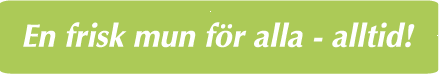 Till målsman för………………………………………………………………………………………. Du/Din son/Din dotter har idag tackat nej till erbjudande om visning för/eller remiss tillTandregleringsklinik för bedömning och eventuellt behandling av det bettfel som konstaterats. Om behandlingen sker inom tiden för fri barntandvård är den gratis.En tandregleringsbehandling är oftast en långdragen process, den kan vara i upp till 2 år. Det innebär att om man ångrar sig så sent, att man inte hinner färdigt inom tidsramen, kommer man att få betala kostnaden för den behandling som sker från och med den 1/1 det år man fyller 24 år.Om behandling ändå önskas, var god kontakta ansvarig tandläkare snarast.………………………………. TandläkareFolktandvårdenFISSURFÖRSEGLINGFissurförsegling definieras som ”när fårorna eller groparna i tandens tuggytor täcks med en tunnflytande plast för att utestänga bakterier”.Vi vet att en intakt förseglad ocklusalyta ger ett mycket gott skydd mot kariesangrepp men vi vet inte vilken effekt fissurförsegling har på tandhälsan. SBU- rapporten från 2007 konstaterade att det inte finns tillräckligt stort antal studier som uppfyllde inklusionskriterierna för att man skulle kunna dra några slutsatser om fissurförsegling som kariesförebyggande metod.Majoriteten av fyllningar utförda på barn och ungdomar är ocklusalytor på molarer. Ocklusalytorna på 6:or och 7:or är som mest sårbara för karies under de första 2-3 åren efter eruption innan ytemaljen hunnit mogna genom fluortillskott via saliven.Det finns mycket att vinna på att inte restaurera dessa tänder.Avd. för Pedodonti i Halmstad rekommenderar att fissurförsegling görs på individuell bedömning snarast efter eruption med indikationer:hög kariesriskkaries i mjölktandsbettetdjupa fissurertandvårdsrädslaFissurförsegling fungerar även som ett utmärkt inskolningsmoment.Vi rekommenderar Delton opak/Delton clear i första hand. På ocklusalytor med mineraliseringsstörning kan med fördel ett glasjonomerbaserat material användas tex Vitre Bond.MetodbeskrivningAllmänna förutsättningar är att barnet accepterar torrläggning runt tanden som ska behandlas och accepterar sug och bläster.Rengjörning av fissuren med pimpsten(ej RDA 170!)Etsning av fissuren med etsgel i 60 sekunderRiklig spolning med vattenTorrläggning med Dry Tips och bomullsrullar, ev. även salivsug.Torrblästring6 Försegling med en droppe(ev. fler) på ett isoleringsinstrument. Materialet ska flyta ut i fissursystemet i ett tunt skikt.Sondering av ytan som ska kännas slät.Kontroll av ocklusionFissurförseglingen ska vara ”livslång” dvs kontrolleras och kompletteras vid behov.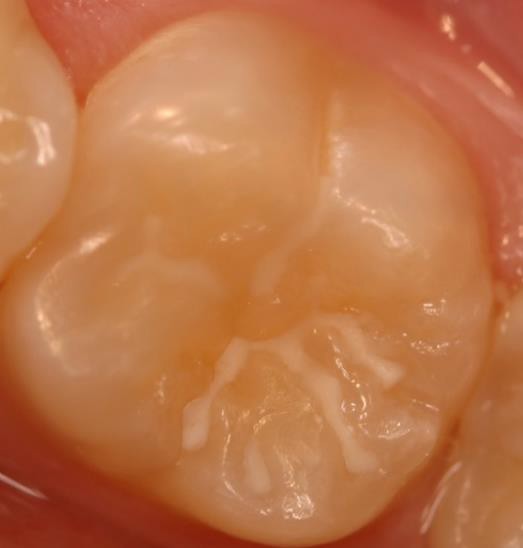 En fissurförseglad 6.a i uk efter c.a 4 årTekniska risker att beaktaOm tanden inte är fullt erupterad och det finns risk för fuktläckage- avvakta eller lägg matrisOm det inte går att torrlägga pga behandlingsomognad - avvakta och fluorbehandla ocklusalytan med fluorlack.Om tanden är mineraliseringsstörd - intensivbehandla ocklusalytan med Duraphatlack 1g/månad i 6 månader innan försegling - lämpligt att använda glasjonomerbaserat förseglingsmaterial.Var extra uppmärksam på buccal grop i uk - molaren samt palatinal fissur i ök - molarenReferenserSBU-rapporten 2007Mejare I, Behandling av första molaren Abernathy et al. 1986Halmstad 2018-05-14BARNHJÄRTTEAMETPM enligt överenskommelse vid möte mellan barnspecialisttandvården och barnhjärtteamet.Senast vid 18-månadersålder skickar barnhjärtteamet en remiss i VAS på de aktuella hjärtbarnen till Barntandläkare på Specialisttandvården Länssjukhuset Halmstad, för tandhälsoinformation och riskbedömning.I remissen uppger vi när nästa återbesök planeras till hjärtmottagningen. Besöken kan då förhoppningsvis samordnas.Samordning kan ske i Kungsbacka då specialisttandvården är på habiliteringen en gång per termin. Detta kan även ske på Varbergs sjukhus om så önskas.Riskbedömningen avgör fortsatt odontologiskt omhändertagande avseende ev. terapi, revisionsintervall och vårdinstans.Barnkardiologerna har ansvaret att dokumentera under OBS rutan i barnets VAS journal om barnet ska ha endokarditprofylax.Kontakter:Mia Wede, Barnläkare, Barnkliniken i Halmstad. Tel: 035-1341 00 E-mail: mia.wede@regionhalland.seKristina Engström, Barntandläkare, Specialisttandvården, Region Halland. Tel: 035-134000. E- mail: kristina.engström@regionhalland.seMarie Angelstedt, Kontaktsjuksköterska i Hjärtteamet, Barnkliniken Halmstad. Tel: 035-13 4100. E-mail: marie.angelstedt@regionhalland.seAnna Björkman, Kontaktsjuksköterska i Hjärtteamet, Barnkliniken Halmstad. Tel: 035-13 41 00. E-mail: anna.bjorkman@regionhalland.seI Varberg: Erica Håkansson, Kontaktsjuksköterska i Hjärtteamet, Barnkliniken Varberg. Tel: 0340-48 12 20. E-mail: erica.hakansson@regionhalland.seSkriven av Marie Angelstedt 20180514REMISS SPECIALISTANDVÅRDENEnkel lathund för Remiss till SpecialisttandvårdenFrågeställning – vad behöver man hjälp medAktuella röntgen och gärna foto (speciellt viktigt vid slemhinneförändring) skall finnas i Romexis (bifogas på CD om ej Romexis finns)Aktuell hälsa: Sjukdomar, funktionsnedsättning, mediciner (vid antikoagulantia eller bisfosfonatbehandling ange i klartext, inte ”se NCS”) läkarkontakt etc.Vilken behandling som utförts – utfall av dettaOm behandlingssvårigheter föreligger har sedering provats och utfall av detta?TOLK? Ange språkVid akuta remisser – ring gärna för att förbereda!Om malignitetsmisstanke – ring gärna för att förberedaViktigt att ange aktuellt telefonnummer till patient i remiss (alternativt se till att det stämmer i VAS) speciellt om remissen är akut.Bra att ange om det har varit många uteblivande/sena återbudVid implantatinstallation: ange om du gör protetiken själv och i så fall vilket implantatsystem som önskas. Om du vill att vi skall göra protetiken så skriv det.Speciellt för vuxna patienter:Uppgift om intyg (F-tandvård, N-tandvård) och intygsnummerAbonnemang?Ofullständiga remisser skickar vi i retur för komplettering.Specialisttandvården Region Halland035 - 134057MetodFörebyggande effektEvidensnivåfluortandkräm24 %1Fluorlack40 %2Fluorgel21 %3fluorsköljning26 %3vattenfluoridering15 %4fluoriderad mjölkND4fluoriderat saltND4FluortabletterND4fluortuggumminND4MetodFörebyggande effektEvidensnivåFissurförsegling        86 % (1 år)2Fissurförsegling        57 % (3 år)2xylitol (tuggummi, tabl)58 %3klorhexidin (gel, lack)≈5%4TandhälsoinformationND4CPP-ACPND4prof. TandrengöringND4TandtrådND4Doseringsschema för premedicinering Midazolam rektal lösning 3mg/ml APL 0,4mg/kgOral eller rektal administrationMAX dos 10mgDoseringsschema 0.4mg/kg                    Lösning 0.3mg/mlDoseringsschema för premedicinering Midazolam rektal lösning 3mg/ml APL 0,4mg/kgOral eller rektal administrationMAX dos 10mgDoseringsschema 0.4mg/kg                    Lösning 0.3mg/mlDoseringsschema för premedicinering Midazolam rektal lösning 3mg/ml APL 0,4mg/kgOral eller rektal administrationMAX dos 10mgDoseringsschema 0.4mg/kg                    Lösning 0.3mg/mlDoseringsschema för premedicinering Midazolam rektal lösning 3mg/ml APL 0,4mg/kgOral eller rektal administrationMAX dos 10mgDoseringsschema 0.4mg/kg                    Lösning 0.3mg/mlDoseringsschema för premedicinering Midazolam rektal lösning 3mg/ml APL 0,4mg/kgOral eller rektal administrationMAX dos 10mgDoseringsschema 0.4mg/kg                    Lösning 0.3mg/mlVIKT - kgmlMgMg101.34.04.0111.54.44.4121.64.84.8131.75.25.2141.95.65.6152.06.06.0162.16.46.4172.36.86.8182.47.27.2192.57.67.6202.78.08.0212.88.48.4222.98.88.8233.19.29.2243.29.69.6253.310.010.0DIAGNOS/ BEHANDLINGSMÅLTERAPI (exempel)Bryta ovanorKlammerplåt med tumgallerEliminera tvångsförningarKlammerplåt, QH, cross-elastic, slipningarPlatsbereda för incisiverExtr. av 03:or, klammerplåtBehandling av postnormala bett med hövb>6 mmAktivatorbehandling, EODBehandling av trångställningExtr och ev. luckhållare, EODBehandling av Kl I djupbettKlammerplåt med frontal påb.vall, aktivatorBehandling av proklinerad glesställd ök-frontKlammerplåt med facialslinga eller frontelasticEktopisk eruption, pal erupterade ök 3:orExtr av mjölktand, friläggningAplasiExtr av mjölktand om luckslutning kan förväntas ske utan apparaturDiastema medialeFrenulumplastikSaxbitning utan trångställningCross-elastic